Рекомендации для родителей по теме:Перелетные птицы1. Побеседовать о птицах:- выучить с ребёнком названия перелётных птиц (грач, скворец, утка, гусь, аист, ласточка) и уточнить их отличительные признаки;- повторить основные признаки по которым птицы объединяются в понятие «ПТИЦЫ» (покрыты перьями, имеют крылья и умеют летать, вылупляются из яиц);- уточните, почему птицы называются «ПЕРЕЛЁТНЫМИ» (грач, скворец, утка, гусь, аист, ласточка – это перелётные птицы, потому что улетают на зиму в тёплые края из-за отсутствия корма и холода в наших краях);- объясните ребёнку, что прилёт птиц из тёплых краёв является одной из примет весны.2. Понаблюдайте за прилетевшими птицамина прогулке в парке или сквере, послушайте их пение. Обратите внимание ребенка на грачиные гнезда и скворечники, около которых суетятся скворцы.3. Рассмотрите перелетных птиц на картинках.Покажите и назовите вместе с малышом части тела птиц и укажите их назначение: туловище, голова, крылья, хвост, лапки, когти, глаза, клюв; клювом птица клюёт пищу, крылья нужны птице для полёта4. Упражнение «Где сидит/стоит птица?»(закрепить употребление существительного в предложном падеже с предлогом НА).На листочке бумаги можно нарисовать картинки-подсказки (забор, травка, дерево, ветка дорога, крыша, пень). Взрослый называет перелётную птицы и задаёт вопрос: Где сидит ласточка?Ласточка сидит на крыше.Грач сидит на заборе.Гусь стоит на дороге.Утка сидит на пне.Скворец сидит на ветке.Аист стоит на траве.5. Упражнение «Исправь ошибку»(развитие пространственного восприятия).У ласточки впереди хвост. Нет, у ласточки впереди голова.У грача сзади клюв.У утки вверху лапы.У гуся внизу крылья.У аиста сбоку хвост.6. Выразительно прочитайте ребенку народную песенку. Предложите вместе с вами сделать пальчиковую гимнастику. Выучите с ребёнком текст пальчиковой гимнастики.— Ласточка, ласточка, На каждую строчку большой палец Милая касаточка, «здоровается» дважды с каждымТы где была, пальчиком, начиная с указательного,Ты с чем пришла? сначала на правой, потом на левой руке.—За морем бывала, Весну добывала. Несу, несу Весну-красну!7. Прочитайте ребёнку сказку «Гуси-лебеди». Выясните, кто из героев сказки понравился ему и почему, кто помогал девочке в поисках братца.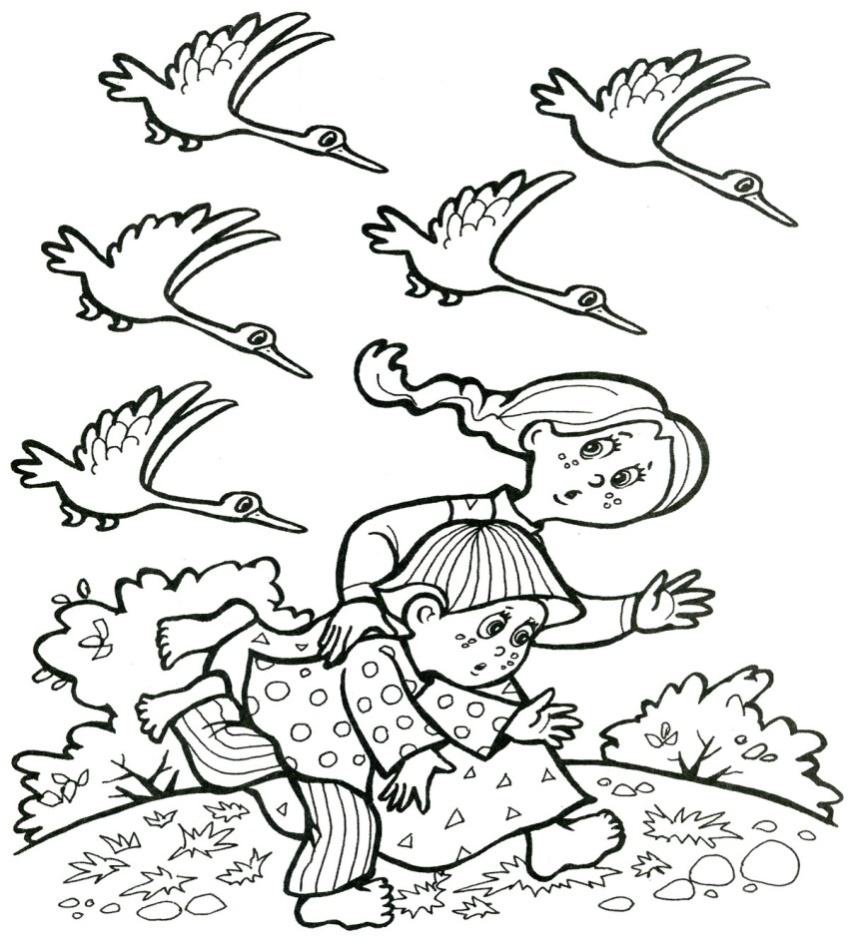 8. Обведите по точкам птицу, раскрасьте вместе с ребенком:
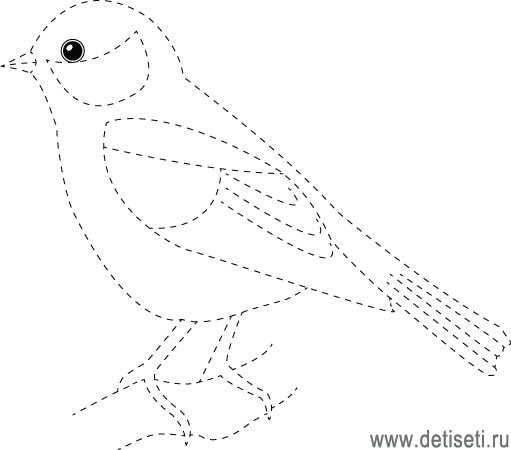 